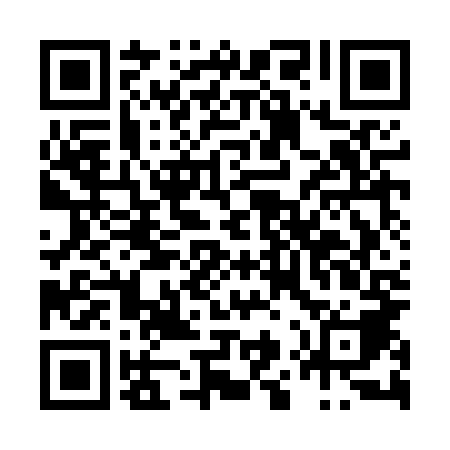 Ramadan times for Lichtajny, PolandMon 11 Mar 2024 - Wed 10 Apr 2024High Latitude Method: Angle Based RulePrayer Calculation Method: Muslim World LeagueAsar Calculation Method: HanafiPrayer times provided by https://www.salahtimes.comDateDayFajrSuhurSunriseDhuhrAsrIftarMaghribIsha11Mon4:064:066:0411:503:395:375:377:2812Tue4:034:036:0111:503:415:395:397:3013Wed4:014:015:5911:493:425:415:417:3214Thu3:583:585:5611:493:445:435:437:3415Fri3:553:555:5411:493:455:455:457:3616Sat3:533:535:5111:483:475:475:477:3817Sun3:503:505:4911:483:485:495:497:4018Mon3:473:475:4711:483:505:505:507:4319Tue3:443:445:4411:483:515:525:527:4520Wed3:423:425:4211:473:535:545:547:4721Thu3:393:395:3911:473:545:565:567:4922Fri3:363:365:3711:473:565:585:587:5123Sat3:333:335:3411:463:576:006:007:5424Sun3:303:305:3211:463:596:016:017:5625Mon3:273:275:2911:464:006:036:037:5826Tue3:243:245:2711:464:026:056:058:0027Wed3:213:215:2511:454:036:076:078:0328Thu3:183:185:2211:454:046:096:098:0529Fri3:153:155:2011:454:066:116:118:0730Sat3:123:125:1711:444:076:136:138:1031Sun4:094:096:1512:445:087:147:149:121Mon4:064:066:1212:445:107:167:169:152Tue4:034:036:1012:435:117:187:189:173Wed4:004:006:0712:435:127:207:209:204Thu3:573:576:0512:435:147:227:229:225Fri3:533:536:0312:435:157:247:249:256Sat3:503:506:0012:425:167:257:259:277Sun3:473:475:5812:425:187:277:279:308Mon3:443:445:5512:425:197:297:299:329Tue3:403:405:5312:415:207:317:319:3510Wed3:373:375:5112:415:227:337:339:38